เข้าถึงข้อมูลได้จาก วิทยาลัยพระธรรมทูต http://odc.mcu.ac.th/?page_id=5187 Update the information as of the date on 28th , June, 2562/2019 by Phramaha Samarn Jataviriyo, Dr. อัพข้อมูลเว็บ ณ วันที่ 28 มิ.ย. 2562 โดย พระมหาสมาน ชาตวิริโย, ดร. อาจารย์วิทยาลัยพระธรรมทูต อ้างอิงแหล่งที่มาข้อมูลจาก http://www.alittlebuddha.com/html/Missionary/Main%20of%20Dhammatuta.htmlพระธรรมทูตสายต่างประเทศ รุ่นที่ 9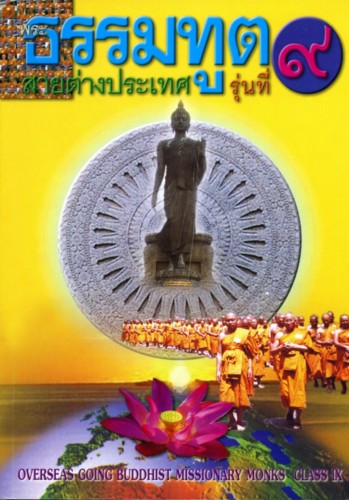 
เริ่มโครงการอบรม  วันที่ 21 มีนาคม  พ.ศ.2546
สิ้นสุดโครงการ วันที่ 25 พฤษภาคม พ.ศ. 2546จำนวนพระธรรมทูตที่ผ่านการอบรมทั้งสิ้น 69 รูปและต่อไปนี้ คือภาพและประวัติของพระธรรมทูตเหล่านั้นหมายเหตุ ข้อมูลนี้เป็นข้อมูลในปี พ.ศ.2546 ในตอนเข้ารับการอบรมเป็นพระธรรมทูตไปต่างประเทศเท่านั้น ปัจจุบันทุกอย่างเปลี่ยนไปเกือบหมดแล้ว จึงเรียนมาเพื่อโปรดทราบ